						Σπήλι Αγ. Βασιλείου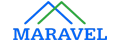 			Τ.Κ. 74053, ΡέθυμνοΤ: 2832022056Ε: maravelh@otenet.grwww.maravelspili.grPlease fill in and send us this withdrawal form if you wish to return products.* I hereby declare that I withdraw from our contract of sale of the following goods:______________________________________________________________________________________________________________________________________________________________________________________________________________________________________________________________________________* Ordered on --/--/----  and received by me on --/--/----Customer's signature Date  --/--/--- To:MARAVEL SHOP	SPILI AG. VASIEIOU, 74053, RETHYMNO CRETETEL:  0030 2832022056EMAIL: maravelh@otenet.grPlease fill in your personal informationSURNAME:Please fill in your personal informationNAME:Please fill in your personal informationADDRESS: Please fill in your personal informationPHONE NUMBER: Please fill in your personal informationE-mail (προαιρετικό): 